Publicado en Vigo el 11/04/2024 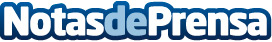 Asesority desvela la verdad sobre la TAE de las tarjetas revolvingAsesority revela altos costes ocultos en la TAE de las tarjetas revolving, desafiando a las entidades financieras a mejorar la transparencia y equidad en sus prácticasDatos de contacto:Sonia Seoane MirásAsesority Abogados 986223341Nota de prensa publicada en: https://www.notasdeprensa.es/asesority-desvela-la-verdad-sobre-la-tae-de Categorias: Nacional Derecho Finanzas Galicia http://www.notasdeprensa.es